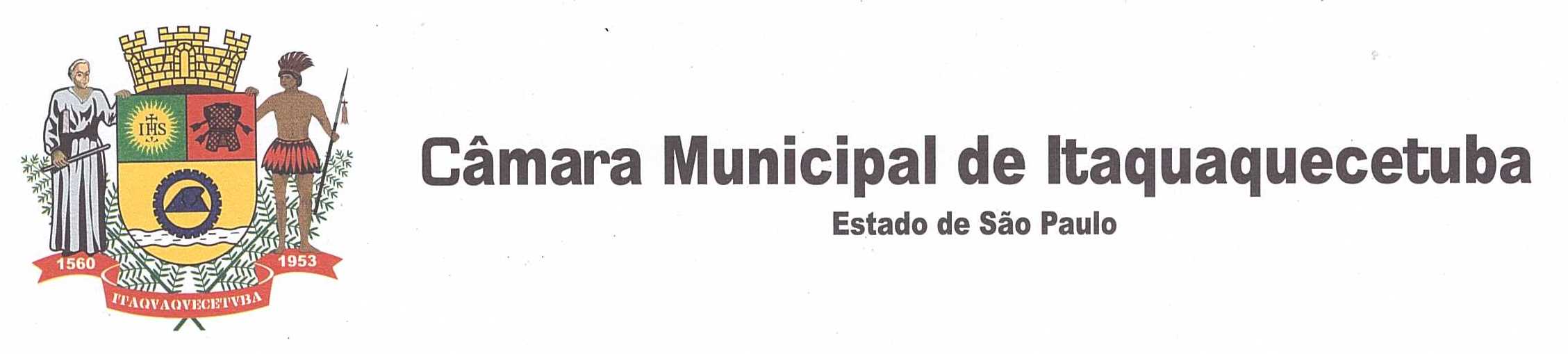 INDICAÇÃO Nº___________418____________/2020.INDICO À MESA, observadas as formalidades regimentais, seja oficiado ao Senhor Prefeito Municipal, Dr. Mamoru Nakashima, solicitando que se digne Sua Excelência determinar ao setor competente da municipalidade as providências que se fizerem necessárias, no sentido de se proceder a URGENTE LIMPEZA E RECOLHIMENTO DE ENTULHOS despejados irregularmente na Rua João Batista Pedroso, oposto ao número 315, proximidades da UPA – Unidade de Pronto Atendimento, no Bairro Residencial Flamboyant, neste Município.JUSTIFICATIVA                               Tal solicitação se faz extremamente necessária diante da enorme quantidade de entulhos naquele local ocasionando o surgimento de grande número de ratos e insetos, pondo em risco não só a saúde, mas também a segurança das pessoas que residem e circulam por aquele local.Plenário Vereador Maurício Alves Braz, em 04 de maio de 2020._________________ELIO DE ARAUJO(Elinho)Vereador